RESULTADO – TOMADA DE PREÇON° 20232911TP51995HEAPAO Instituto de Gestão e Humanização – IGH, entidade de direito privado e sem fins lucrativos,classificado como Organização Social, vem tornar público o resultado da Tomada de Preços, coma finalidade de adquirir bens, insumos e serviços para o HEAPA - Hospital Estadual de Aparecidade Goiânia, com endereço à Av. Diamante, s/n - St. Conde dos Arcos, Aparecida de Goiânia/GO,CEP: 74.969-210.Bionexo do Brasil LtdaRelatório emitido em 11/12/2023 11:17CompradorIGH - HUAPA - HOSPITAL DE URGÊNCIA DE APARECIDA DE GOIÂNIA (11.858.570/0004-86)AV. DIAMANTE, ESQUINA C/ A RUA MUCURI, SN - JARDIM CONDE DOS ARCOS - APARECIDA DE GOIÂNIA, GO CEP: 74969-210Relação de Itens (Confirmação)Pedido de Cotação : 324823963COTAÇÃO Nº 51995 - MATERIAIS DE ESCRITORIO E INFORMATICA - HEAPA NOV/2023Frete PróprioObservações: *PAGAMENTO: Somente a prazo e por meio de depósito em conta PJ do fornecedor. *FRETE: Só serão aceitaspropostas com frete CIF e para entrega no endereço: AV. DIAMANTE, ESQUINA C/ A RUA MUCURI, JARDIM CONDE DOSARCOS, AP DE GOIÂNIA/GO CEP: 74969210, dia e horário especificado. *CERTIDÕES: As Certidões Municipal, Estadual deGoiás, Federal, FGTS e Trabalhista devem estar regulares desde a data da emissão da proposta até a data do pagamento.*REGULAMENTO: O processo de compras obedecerá ao Regulamento de Compras do IGH, prevalecendo este em relação aestes termos em caso de divergência.Tipo de Cotação: Cotação NormalFornecedor : Todos os FornecedoresData de Confirmação : TodasFaturamentoMínimoValidade daPropostaCondições dePagamentoFornecedorPrazo de EntregaFrete ObservaçõesPapelaria Shalon EireliGOIÂNIA - GOCarlos Alberto Porto Queiroz Salatiel -3 dias apósconfirmação1R$ 200,000022/12/202330 ddl - BoletoCIFnull6235497848carlos_apq@hotmail.comMais informaçõesProgramaçãode EntregaPreço PreçoUnitário FábricaProdutoCódigoFabricanteEmbalagem Fornecedor Comentário JustificativaRent(%) Quantidade Valor Total Usuário;- PapelariaDinamica,ModernaDaniellyEvelynPereira DaARQUIVO MORTODE PAPELAO -FRAMAARQUIVO MORTOPAPELAO - UNIDADEPapelariaShalon EireliPapelaria eSuprimais Nãoatende ascondições depagamento/prazo.R$R$R$199,5000123437253----1111nullnullnullnull50 UnidadeCruz3,9900 0,000008/12/202315:26DaniellyEvelynBOLSO DE PARADEA4 EM ACRILICOCRISTAL - UNIDADEDISPLAYPLASTICO A4 -ACPPereira DaCruzPapelariaShalon EireliR$R$R$319,8000407373723737538-20 Unidade15,9900 0,000008/12/202315:26;PapelariaDaniellyEvelynPereira DaCruzDinamica,ModernaPapelaria eSuprimais Nãoatende ascondições depagamento/prazo.CADERNO CAPADURA 96PAG -FORONICADERNO 96 FLGRANDE - UNIDADEPapelariaShalon EireliR$R$10 Unidade R$ 89,90008,9900 0,000008/12/202315:26;- PapelariaDaniellyEvelynDinamica eModernaPapelaria Nãoatende asCADERNO ESPIRALCADERNOPEQUENO CAPADURA ESPIRAL -SDPereira Da10 Unidade R$ 89,9000 Cruz96 FOLHASPapelariaShalon EireliR$R$PEQUENO -UNIDADE8,9900 0,0000condições depagamento/prazo.08/12/202315:26CANETA EMALUMINIO TUBULARFIXACAO C/ FITADUPLA FACE ->CANETA FIXABALCAO (SUPORTEDE CANETA) -DaniellyEvelynPereira DaCruz;- ModernaCANETA P/BALCAO COMCORRENTE -Papelaria Nãoatende ascondições depagamento/prazo.PapelariaShalon EireliR$R$R$129,0000536973-1null10 UnidadeCORRENTE DEAPROXIMADAMENTE12,9000 0,0000CANETA BALCAO08/12/202350CM;SUPORTE15:26PARA REPOUSO NAVERTICAL;CARGASUBSTITUÍVEL.UNIDADE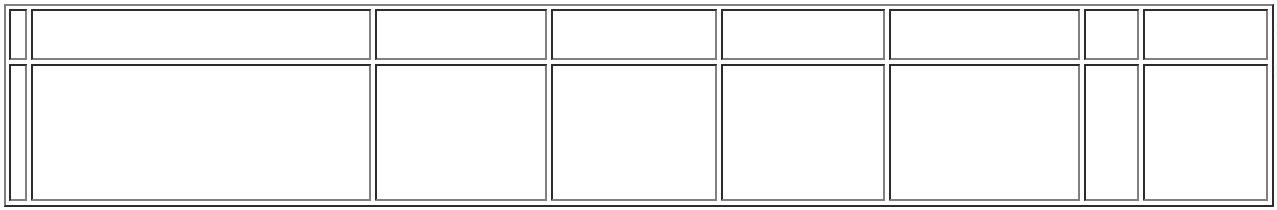 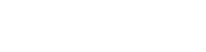 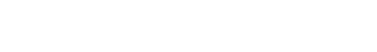 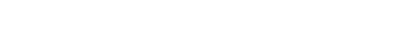 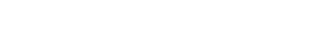 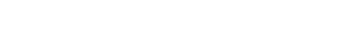 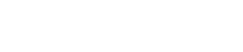 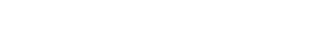 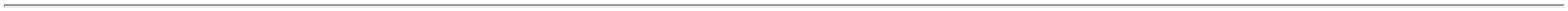 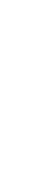 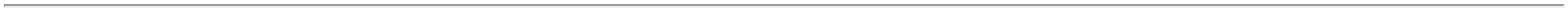 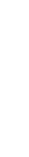 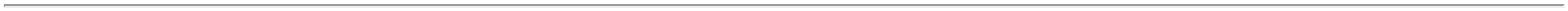 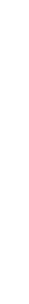 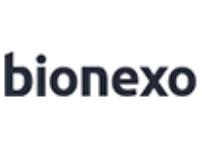 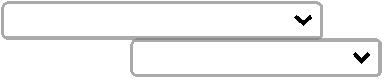 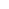 DaniellyEvelyn;- PapelariaCANETAESFEROGRAFICAAZUL - UNIDADECANETAESFEROGRAFICAAZUL - 1 - MASTERDinamica Nãoatende ascondições depagamento/prazo.Pereira Da100 Unidade R$ 58,0000 CruzPapelariaShalon EireliR$R$671661544244--11nullnull0,5800 0,000008/12/202315:26DaniellyEvelynPereira DaCruz;- PapelariaDinamica eSuprimais Nãoatende ascondições depagamento/prazo.ENVELOPEP/CD/DVD26X126MMPapelariaShalon EireliR$R$R$190,0000DVD-R - DVD-R1000 Unidade0,1900 0,0000108/12/202315:26;- Suprimais,ModernaPapelaria ePapelariaDinamica Nãoatende ascondições depagamento/prazo.Vangurada Nãorepondeu o e-mail deDaniellyEvelynPereira DaCruzFITA CREPE BEGE19MM X 50M -APLICAÇÃOMULTIUSO;FITA CREPE BEGE19MM X 50M -EURECELPapelariaShalon EireliR$R$R$330,00009236-1null60 Rolo5,5000 0,0000MONOFACE. - ROLO08/12/2023-15:26homologação.DaniellyEvelynPereira DaCruzLAPISDERMATOGRAFICODE CERAMARCADOR P - -LAPIS;- PapelariaLAPISDinamica Nãoatende ascondições deDERMATOGRAFICODE CERA MARCADORP - UNIDADEPapelariaShalon EireliR$R$101240335---111nullnullnull6 Unidade R$ 77,400012,9000 0,0000pagamento/prazo.08/12/2023DERMATOGRAFICO15:26DaniellyEvelynLAPISDERMATOGRAFICODE CERAMARCADOR P - -LAPIS;PapelariaLAPISDinamica Nãoatende ascondições depagamento/prazo.Pereira Da6 Unidade R$ 77,4000 CruzDERMOGRAFICOVERMELHO -UNIDADEPapelariaShalon EireliR$R$11452512,9000 0,000008/12/2023DERMATOGRAFICO15:26DaniellyEvelynPereira DaCruz;- ModernaPapelaria Nãoatende ascondições depagamento/prazo.MIDIA DVD VIRGEM.7 GB - UNIDADEPapelariaShalon EireliR$R$R$37575DVD-R - DVD-R1200 Unidade200 Pacote20 Pacote41,1900 0,00001.428,000008/12/202315:26;- Suzano ePAPEL A4 EXTRABRANCO -> COMDIMENSOES10X297 75G/M2APROXIMADAMENTE,3 MULTIUSO PROPRIO 138PARA IMPRESAO EMJATO DE TINTA,LASER EFOTOCOPIADORA. -RESMACenter Nãorepondeu o e-mail dehomologação. -PapelariaDinamica,Suprimais eModernaPapelaria Nãoatende ascondições depagamento/prazo.DaniellyEvelynPereira DaCruz2PAPEL A4 EXTRABRANCO 500 FLS -REPORTPapelariaShalon EireliR$R$R$1-1null29,9900 0,00005.998,000008/12/202315:26DaniellyEvelynPereira DaCruzPAPEL COUCHEBRANCO LISO COMBRILHO 180G ->CONTENDO 50 FLSFORMATO A4 -PACOTE;- ModernaPAPEL A4 -COUCHE - NOGPELPapelaria Nãoatende ascondições depagamento/prazo.PapelariaShalon EireliR$R$R$359,80001429140-1null17,9900 0,0000-NOGPEL08/12/202315:26PASTA AZ EMPAPELAO LOMBOLARGO TIPO OFICIO-> PASTA AZ LOMBOLARGO TAMANHOOFICIO NA CORAZUL ROYAL -PARAARQUIVO MORTO;CAPA EM PAPELÃOREVESTIDA EMPAPEL KRAFT ;COMPARTIMENTOTRANSPARENTECOM FICHA DEIDENTIFICAÇÃO;SUPORTE PARAFOLHAS COM DOISFUROS COM;- PapelariaDinamica,ModernaPapelaria eSuprimais Não 14,9900 0,0000atende asDaniellyEvelynPASTA AZ OFICIO- UNIDADE -FRAMAPereira Da6 Unidade R$ 89,9400 CruzPapelariaShalon EireliR$R$15191-1null08/12/202315:26condições depagamento/prazo.ESPÇAMENTO DE75MM E MECANISMODE ALAVANCA;UNIDADE16PASTA AZ LOMBOESTREITO TAMANHOOFICIO42883-PASTA AZ OFICIO- UNIDADE -FRAMA1PapelariaShalon Eirelinull;- PapelariaDinamica,ModernaPapelaria eSuprimais Nãoatende asR$R$6 UnidadeR$101,9400DaniellyEvelynPereira DaCruz16,9900 0,000008/12/202315:26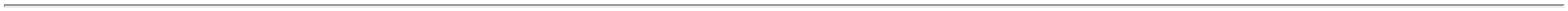 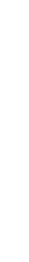 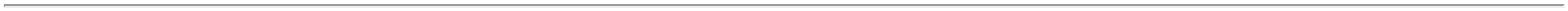 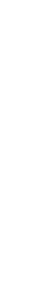 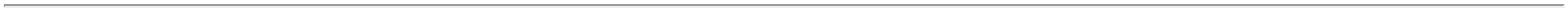 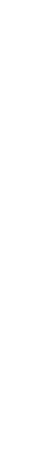 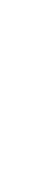 condições depagamento/prazo.;- ModernaPapelaria eSuprimais Nãoatende ascondições depagamento/prazo. 1,9900 0,0000Vangurada Nãorepondeu o e-mail deDaniellyEvelynPereira DaCruzPILHA ALCALINAPALITO AAA 1.5 V -UNIDADEPILHA PALITOALCALINA AAA -ELGINPapelariaShalon EireliR$R$R$597,000017582-1null300 Unidade-08/12/202315:26homologação.;- Vangurada Nãorepondeu o e-mail dePORTA FOLHAFORMATO A4 EMACRILICO CRISTAL8 2MM -> RECORTADO 36750POR ROUTER LASER;DaniellyEvelynPereira DaCruzEXPOSITORACRILICO DEPAREDE A4 FINO -waleuhomologação. -ModernaPapelaria eSuprimais Nãoatende ascondições dePapelariaShalon EireliR$R$R$1-1null60 Unidade16,9900 0,00001.019,4000-FIXAÇÃO POR FITADUPLA FACE.08/12/202315:26pagamento/prazo.TotalParcial:R$33064.0064.011.154,9800Total de Itens da Cotação: 18Total de Itens Impressos: 17TotalGeral:R$11.154,9800Clique aqui para geração de relatório completo com quebra de página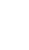 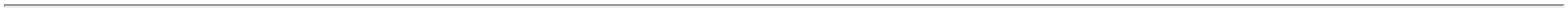 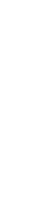 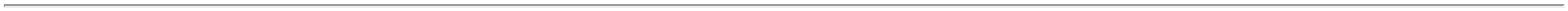 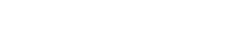 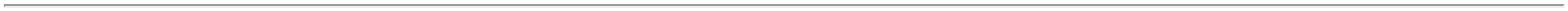 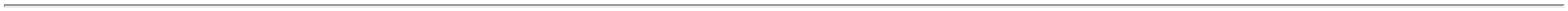 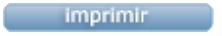 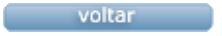 